ВОПРОСЫ ЛЬГОТНОГО КРЕДИТОВАНИЯ И ПОДГОТОВКИ К ПОСЕВНОЙ ОБСУДИЛИ НА СОВЕТЕ АССОЦИАЦИИ ФЕРМЕРОВ ЧУВАШИИ24.03.2017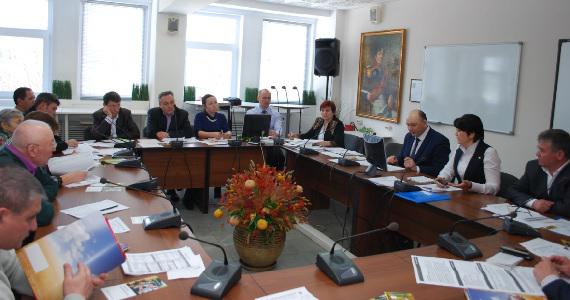 Чувашская республиканская Ассоциация крестьянских (фермерских) хозяйств и сельскохозяйственных кооперативов  провела расширенное заседание Совета ЧувашАККОР.В нем приняли  участие  фермеры-члены ЧувашАККОР,  члены Движения сельских женщин, а также приглашенные гости:  ЧРФ Россельхозбанк,  АО "Чувашхлебопродукт",  КУП ЧР "Продовольственный фонд ЧР", «Ростсельмаш» дилерский центр ООО «Русмашсервис», ФГБУ «Россельхозцентр» по Чувашской Республике и другие.В повестке дня были рассмотрены и обсуждены решения, принятые на XXVIII съезде АККОР, информация о проведенной Конференции Движения сельских женщин России, вопросы  льготного кредитования  и подготовки к весенне-полевым работам - поставка семенных материалов, ГСМ, удобрений, готовность сельхозтехники.Также речь шла о заключении соглашений о сотрудничестве в сфере профессионального образования и подготовки кадров между Ассоциацией фермеров Чувашии и Цивильским аграрно-технологическим техникумом Министерства образования и молодежной политики Чувашской Республики, а также с Батыревским аграрным техникумом.Одной из основных тем обсуждения стала реализация нового механизма льготного кредитования  по ставке не выше 5% годовых.Председатель  Ассоциации фермеров Чувашии Чемеров Ильдар Минсаматович  проанализировал проблемы, связанные с освоением  льготных кредитов  для малого  и среднего бизнеса, в частности, фермерами.Начальник отдела  Чувашского  регионального филиала  Россельхозбанка  Кошкина Ирина Николаевна  в своем выступлении рассказала  о порядке и  условиях получения  льготных  целевых кредитов. Она призывала  фермеров своевременно подать заявки, собрать пакет документов на получение льготных кредитов, чтобы 20-ти процентную квоту для МФХ освоить в короткие сроки.Со стороны фермеров  было задано много вопросов представителю  банка  Далее  членами Совета  ЧувашАККОР  было  принято решение  направить в Министерство сельского хозяйства  ряд предложений, в частности, расширить перечень направлений использования льготных кредитов, чтобы иметь возможность использовать средства на приобретение расходных материалов, саженцев, маточников многолетних насаждений, корней многолетних цветочных культур, инвентаря для тепличных хозяйств и  садоводства.Кроме того,  при выделении 5-ти процентных кредитов предусмотреть более  льготные условия для фермеров. Например, исключить  из перечня условий страхование, так как происходит удорожание кредита, упростить перечень  документов  для небольших (до 1 млн. рублей) сумм  кредитов и т.п.Члены Совета также  предложили  отменить ограничение в Законе о привлечении  посильному труду школьников в период летних каникул.В ходе заседания участники Совета  большое внимание уделили земельным вопросам, По  их мнению, при проведении конкурсов (торгов) на выделение земельных участков фермерам следует предоставлять льготы тем, кто в течение одного и более лет  облагораживал  землю  своими силами, вкладывая средства на сельхозцели.Заместитель председателя ЧувашАККОР Альбина Викторовна Данилова